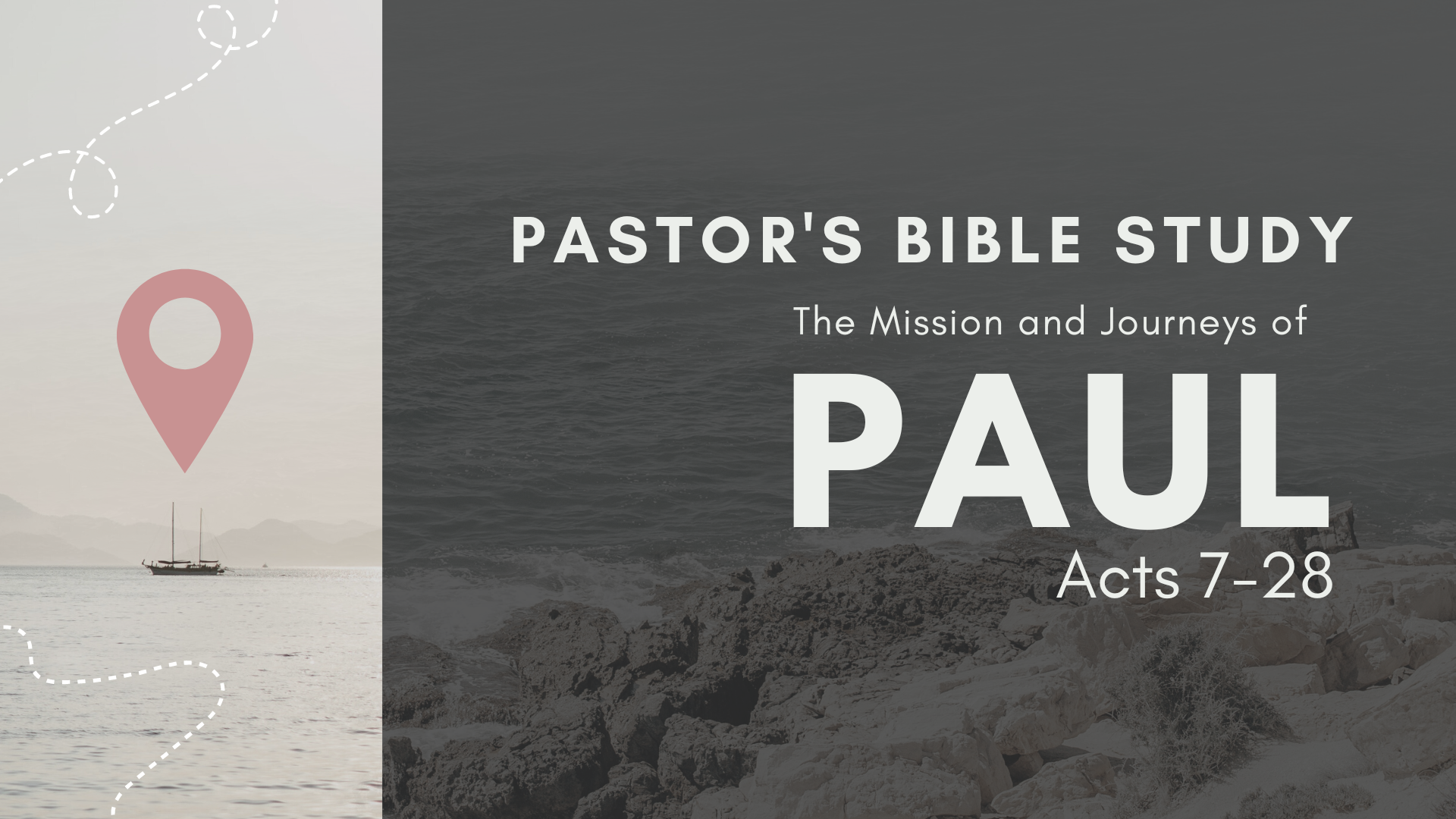 Episode 4: September 27/28The Witness in Greece I: Macedonia and Philippi(Acts 15:36–16:40)Why did Barnabas and Paul separate now? Acts 15:36–39. Who went with Paul?  Acts 15:40. Where did they go first? Acts 15:41. Whom did Paul find in Lystra? Acts 16:1–3. Why did Paul circumcise Timothy when he had so earnestly opposed circumcision of new converts?What vision did Paul have in Troas? Acts 16:9What great difference was made by Paul’s heeding this call? Who became a Christian in Philippi? Lydia, a rich business woman. Acts 16:13–15.What girl did Paul often meet in the streets?  Acts 16:16–18.What is the meaning of “divination” and “sooth-saying”?  How does the account show that the deliverance from the evil spirit was a reality? The “masters saw that the hope of their gains was gone.” Acts 16:19. What was done with Paul and Silas? Acts 16:19–24.What happened during the night? Acts 16:25–34. Why was the jailer going to kill himself?  See Acts 12:19.Why did Paul not accept the release offered him? Because they were both Roman citizens, and had been wrongly treated. Acts 16:35–40.What was the privilege of being a Roman citizen? Where did Paul go after leaving Philippi? Acts 17:1. Why did he leave there? Acts 17:5–10. What is meant by the people of Berea being more noble than others? Acts 17:11. Did the Jews persecute Paul here also? Acts 17:13.  Where did Paul then go? Acts 17:15–34. Where did Paul speak at Athens?  What does “very religious” mean? How were they “very religious”?  Who is to be the final judge of all men? Whom does Paul quote in his sermon at the Areopagus? Who appoints the Day of Judgment? God himself.Did the Athenians believe in a future life?What city did Paul visit next?  Acts 18:1. What helpers did he find there?  Were the Jews now in favor with the Romans? Acts 18:2. How did Paul support himself here? Acts 18:3; 20:34. How was he treated here?  Acts 18:6. What then did he do?  How long did Paul stay in Corinth?  Acts 18:11. Why did the Greeks beat Sosthenes rather than Paul? Acts 18:12–17. What is meant by “Gallio cared for none of these things”? What act of Paul shows that he still kept the Jewish law? 